FITSIRIHANA IREO VOARAKITRA MIALOHA:Tena ampirisihina mihintsy ireo izay mikasa hanao fandraiketana mba hanao io fangatahana fitsirihana voalaza etsy ambony io. Izany dia ahazahoany antoka sahady fa io anaram-barotra Tena ampirisihina mihintsy ireo izay mikasa hanao fandraiketana mba hanao io fangatahana fitsirihana voalaza etsy ambony io. Izany dia ahazahoany antoka sahady fa io anaram-barotra kasainy ho arovany (izany hoe hapetrany amin’ny alalan’ny firaketana am-boky), io dia tsy mbola misy tompony fa malalaka. Indro ary ny paika arahina ho amin’izany:Manao fangatahana an-taratasy, tsy misy modely  voatokana fa malalaka ny fandrafetana azy, ho an’ny mpangataka. Alefa ho an-dRamatoa lehiben’ny sampandraharaha misahana ny marika sy ny anaram-barotra; ary lazaina ao ireo tolotra tiana hifandraika amin’izany; Ho sandan’ny fitsirihana dia ampiarahana miaraka amin’ny fangatahana voalaza etsy ambony, ny vola 30.000 ariary isaky ny marika, io dia mety na atao lelavola na koa taratasim-bola.Amin’ny fotoana fametrahana ny fangatahana dia fenoina ihany koa ilay modelin-taratasy fangatahana ny fitsirihina ireo voarakitra mialoha, izay novokarin’ny sampandraharaha misahana ny marika. Izany dia alaina eo amin’ny birao filan-kevitrin’ny OMAPI. Tsara raha toa ka lazaina ao ihany koa tolotra hifandraika amin’ilay anaram-barotra tiana angatahina.Azo alaina aorian’ny 48 ora (andro fiasana) taorian’ny fametrahana ilay fangatahana ny vokatry ny fitsirihana, rehefa nampiseho eo amin’ny tomponandraikitra ny sombin-taratasy natao hangalana ny valiny ny fitsirihana; FAMETRAHANA NY ANARANA ARA-BAROTRA:Vao azo ny valin’ny fitsirihana ka efa fantatry ny mpangataka tamin’ny alalan’io fitsirihana io ny fisiana na tsia ireo voarakitra mialoha dia mety avy hatrany ny mametraka ny anarana aa-barotra mba ho raiketina am-boky. Ireto manaraka ireto ary ny paika ho fanatanterahana izany:Mameno ny modelin-taratasy fangatahana (n°15), miisa telo (03) dika mitovy fa soniavina tsirairay, izay alaina eo amin’ny birao filan-kevitrin’ ny OMAPI, na ihany koa sitonina ao amin’ny tranokalany (www.omapi.mg)..Ampiarahana miaraka amin’ny fangatahana ny vola 160.000 ariary, mety izany na amin’ny alalan’ny lelavola na koa taratasim-bola, ho sandan’ny fametrahana, sy firaketana am-boky, ary famoahana an-gazety ilay Anarana.Ampiarahina ny dika an’ilay valin’ny fitsirihana ireo voarakitra mialoha (raha misy izany).Ny taratasy fanamarihana ny fametrahana ny anarana ara-barotra dia afaka alaina ao arian’ny 48 ora andro fiasana.FIRAKETANA AM-BOKY NY ANARANA ARA-BAROTRA:Ny OMAPI dia miroso amin’ny firaketana am-boky ny anarana ara-barotra raha feno ny fepetra izay ilaina voalazan’ny lalàna manankery. Ny taratasy fanamarinana ny firaketana am-boky (alaina eo anivon’ny OMAPI) dia avoaka aorian’ny valo (8) volana na taona iray eo ho eo, aorian’ny ilay daty nanaovana ny fametrahana. Ny faharetan’ny fiarovana ny anarana ara_barotra voarakitra am-boky ao amin’ny OMAPI dia 10 taona aorian’ny daty fametrahana azy.Azo havaozina ny firaketana am-boky, izany dia atao amin’ny alalan’ny fangatahan’ny tompony ho amin’ny 10 taona manaraka izay mifanesy. Ny firaketana am-boky ny anarana ara-barotra dia hanan’ny tompony zo feno handrara ny hafa, na amin’ny endrika inona na inona, ny fampiasana ny anarana ara-barotra izay mitovitovy aminy ka mahatonga ny olona ho voafitaka amin’ny anton-draharaha mifandraika amin’ilay anarana ara-barotra efa voarakitra am-boky.F-R3-33-08-02 version 00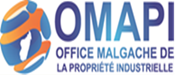 PROCESSUSDate : 02/11/2020F-R3-33- 08-02TOROLALANA HO AMIN’NY FAMETRAHANA « ANARANA ARA-BAROTRA” HO AMIN’NY FIRAIKETANA AM-BOKYRéférence : F-R3-33-08-02Page 1 F-R3-33- 08-02TOROLALANA HO AMIN’NY FAMETRAHANA « ANARANA ARA-BAROTRA” HO AMIN’NY FIRAIKETANA AM-BOKYVersion : 00